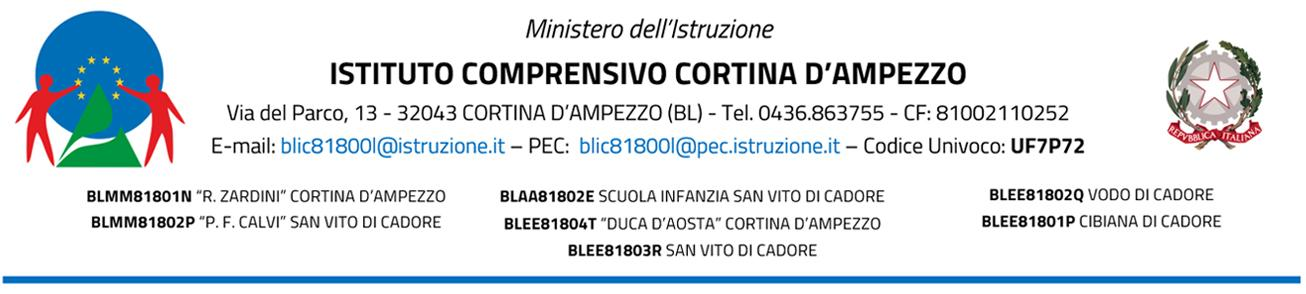 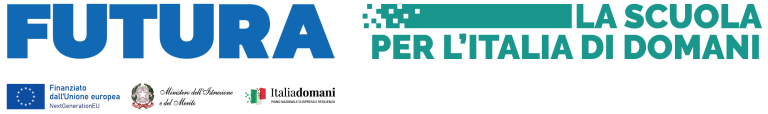 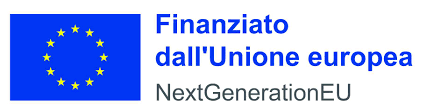 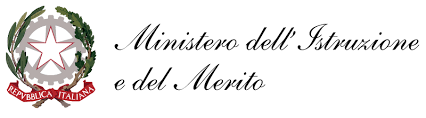 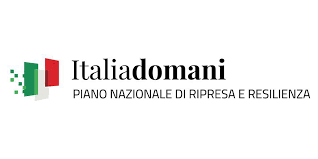 Al Dirigente Scolastico - Alla DSGA Ai  Sigg.  Genitori  degli  alunni  classe  PROGRAMMA DETTAGLIATO                                           VIAGGIO DI ISTRUZIONE/VISITA GUIDATA/USCITA DIDATTICA          PLESSO:_______________________________________________________________________________DATA: ____________________________________________       DATA ALTERNATIVA:   ______________________META: _________________________________________________________________________________________MEZZO DI TRASPORTO: __________________________________________________________________________PRENOTAZIONI NECESSARIE: ______________________________________________________________________(si richiede la prenotazione tramite la Segreteria  □SI’    □NO)Partenza da: __________________________________________________________      Ore _____________                                                          Itinerario: _________________________________________________________________________Rientro a:  _____________________________________________________________     Ore ______________PAGAMENTOQuota per alunno: da definirsi una volta acquisito il numero esatto dei partecipanti.Modalità di versamento: IBAN IT62L0306912117100000046448       Causale: quota viaggio di istruzione a _____________________________________in data _______________________Alunno _________________________________  classe ______________  Scuola _____________________________OBIETTIVI  EDUCATIVO – DIDATTICI_________________________________________________________________________________________________CLASSI  PARTECIPANTICLASSE:___CLASSE:____DOCENTI ACCOMPAGNATORI DOCENTE __ per la classe _____________________________________________________________________________DOCENTE __ per la classe _____________________________________________________________________________ALTRI  PARTECIPANTI AUTORIZZATI________________  _______________  ________________  _______________RACCOMANDAZIONI PARTICOLARI___________________________________________________________________________________________________Visto si autorizzaIl Dirigente ScolasticoDott. Paolo Lamon          Firmato digitalmente ai sensi del Codicedell’Amministrazione digitale e norme ad esso connesseAUTORIZZAZIONE DEI GENITORI(presa visione/adesione in bacheca Argo)I sottoscritti genitori dell’ALUNNO/A ____________________________________________________________________ classe __________ Scuola ___________________ di ______________________________________________________AUTORIZZANO il/la  proprio/a  figlio/a  a partecipare al viaggio di istruzione/ visita guidata/uscita didattica  che avrà luogo il giorno  ________________________, secondo il programma sopra descritto .FIRMA DEI GENITORI     _____________________      _____________________      Nel caso di firma di un solo genitore, questi si assume la responsabilità del consenso anche dell’altro:Il sottoscritto, consapevole delle conseguenze amministrative e penali per chi rilasci dichiarazioni noncorrispondenti a verità, ai sensi del DPR 445/2000, dichiara di avere effettuato la scelta/richiesta inosservanza delle disposizioni sulla responsabilità genitoriale di cui agli artt. 316, 337 ter e 337 quater c.c., che richiedono il consenso di entrambi i genitori.IL GENITORE UNICO FIRMATARIO                ____________________LA FIRMA PER PRESA VISIONE/ADESIONE SU ARGOSOSTITUISCE LA FIRMA AUTOGRAFAVistoIl Dirigente Scolastico Dott. Paolo Lamon          Firmato digitalmente ai sensi del Codicedell’Amministrazione digitale e norme ad esso connesse